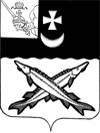 КОНТРОЛЬНО-СЧЕТНАЯ КОМИССИЯ БЕЛОЗЕРСКОГО МУНИЦИПАЛЬНОГО РАЙОНА  ЗАКЛЮЧЕНИЕ                       03.09.2018финансово-экономической экспертизы на проект  программы комплексного развития транспортной инфраструктуры города Белозерск Белозерского муниципального района на 2018-2028 годы Экспертиза проекта проведена на основании пункта 7 статьи 12 Положения о контрольно-счетной комиссии района, утвержденного решением Представительного Собрания района от 27.02.2008  №50 (с учетом изменений и дополнений).Цель финансово-экономической экспертизы:  определение соответствия положений, изложенных в проекте программы, действующим нормативным правовым актам Российской Федерации, субъекта Российской Федерации и муниципального образования; оценка экономической обоснованности и достоверности объема ресурсного обеспечения программы «Программы комплексного развития транспортной инфраструктуры города Белозерск Белозерского муниципального района на 2018-2028 годы,  возможности достижения поставленных целей при запланированном объеме средств. Предмет финансово-экономической экспертизы: проект  муниципальной   программы комплексного развития транспортной инфраструктуры города Белозерск Белозерского муниципального района на 2018-2028 годы  (далее - Программа) Сроки проведения: с 03.09.2018 по 07.09.2018  Правовое обоснование финансово-экономической экспертизы:  Порядок разработки, реализации и оценки эффективности муниципальных программ  муниципального образования «Город Белозерск»  (далее – Порядок) и методические указания по разработке и реализации  муниципальной программы (далее – Методические указания),  утвержденные  постановлением администрации  города Белозерск от 29.06.2016 № 214. Для проведения мероприятия были представлены следующие материалы: - проект программы  комплексного развития транспортной инфраструктуры города Белозерск Белозерского муниципального района на 2018-2028 годы.В результате экспертизы установлено:Проект программы  комплексного развития транспортной инфраструктуры города Белозерск Белозерского муниципального района на 2018-2028 годы   разработан не в соответствии с Порядком  разработки, реализации и оценки эффективности муниципальных программ  муниципального образования «Город Белозерск»:- паспорт Программы не соответствует приложению №1 к Методическим указаниям;- не представлены приложения 2,3,9,11,14;- не представлено обоснование объема финансирования Программы.Выводы по результатам настоящей экспертизы проекта муниципальной программы сформированы  на основании представленных документов и информации.1. В проекте  муниципальной программы  отсутствуют   основные параметры  - показатели (индикаторы) в цифровом выражении, конечные результаты реализации муниципальной программы, объем ресурсов с разбивкой по источникам. Не представлен план реализации мероприятий Программы.     Рекомендации  и  предложения о мерах по устранению выявленных недостатков   и совершенствованию предмета экспертизы:На основании вышеизложенного проект  программы комплексного развития транспортной инфраструктуры города Белозерск Белозерского муниципального района на 2018-2028 годы  возвращается на доработку.Председатель контрольно-счетной комиссии Белозерского муниципального района                                  Н.А. Спажева